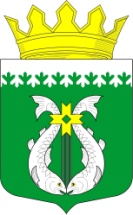 РОССИЙСКАЯ ФЕДЕРАЦИЯРЕСПУБЛИКА  КАРЕЛИЯАДМИНИСТРАЦИЯМУНИЦИПАЛЬНОГО ОБРАЗОВАНИЯ "СУОЯРВСКИЙ РАЙОН"ПОСТАНОВЛЕНИЕ 25.08.2020				                                                                   № 627О выдаче разрешения на установку и эксплуатацию рекламной конструкции В соответствии с Федеральным законом от 13 марта 2006 года № 38-ФЗ «О рекламе», Постановлением Администрации муниципального образования «Суоярвский район» от 28 мая 2019 года № 358 «Об утверждении административного регламента Администрации муниципального образования «Суоярвский район» по предоставлению муниципальной услуги «Выдача разрешений на установку рекламных конструкций, аннулирование таких разрешений, выдача предписаний о демонтаже самовольно установленных вновь рекламных конструкций»:    1.   Выдать разрешение на установку и эксплуатацию рекламной конструкции на многоквартирном доме, расположенном по адресу: Республика Карелия, Суоярвский р-н, г.Суоярви, ул.Ленина, д.32 (правый боковой фасад здания), директору ООО «СТОМАТОЛОГИЧЕСКИЙ КАБИНЕТ «ДЕНТА-ПРОФ» Апурину Александру Владимировичу.         2. Разместить постановление на официальном сайте Суоярвского муниципального района в информационно - телекоммуникационной сети «Интернет».   3.     Постановление вступает в силу со дня его подписания.     4.     Контроль за исполнением постановления оставляю за собой.Глава Администрации 							            Р.В. ПетровРазослать: Дело, отдел по развитию предпринимательства  и инвестиционной политики        УТВЕРЖДАЮ	                                                                                                   Глава администрации                                                                                                      МО «Суоярвский район»                                                                                       ____________Р.В. Петров«25» августа 2020 г.м.п.РАЗРЕШЕНИЕ № 1 от « 25 » августа 2020 г.на установку и эксплуатацию рекламной конструкции на территории муниципального образования «Суоярвский район»по адресу: Респ.Карелия, Суоярвский р-н, г.Суоярви, ул.Ленина, д.321. Собственник земельного участка, здания или иного недвижимого имущества:муниципальная собственность2. Тип рекламной конструкции: баннер (настенное панно)3. Владелец рекламной конструкции: ООО «СТОМАТОЛОГИЧЕСКИЙ КАБИНЕТ «ДЕНТА-ПРОФ»4. Площадь информационного поля: размер  5,7 м² * 2,7 м²5. Адрес места нахождения юридического лица (адрес места жительства физического лица):186870, Респ.Карелия, Суоярвский р-н, г.Суоярви, ул.Кайманова, д.36. ИНН / КПП: 1016001890 / 1016010017. Руководитель организации, контактный телефон:  Апурин Александр Владимирович, тел. 89637460747  8. Орган, выдавший разрешение: Администрация МО «Суоярвский район»9. Основание выдачи разрешения – постановление Администрации муниципального образования «Суоярвский район» № 627 от 25.08.2020 г.10. Срок действия РАЗРЕШЕНИЯ: с 26.08.2020  по 31.12.202311. Государственная пошлина: 5.000 руб. в соответствии с Налоговым кодексом РФ от 05.08.2000 № 117-ФЗ.Разрешение получил__________________________________________________________________                                                 (Должность, подпись, Ф.И.О.)	Разрешение может быть признано недействительным в судебном порядке только в случаях,   установленных   Федеральным законом  от  13.03.2006г.  N 38-ФЗ  "О рекламе".	Решение  об  аннулировании  Разрешения  может  быть  принято Администрацией МО «Суоярвский район»  в случаях, установленных Федеральным законом от 13.03.2006 N 38-ФЗ "О рекламе".	Ответственность   за  состояние  наружной  рекламы,  согласно  действующему законодательству, несет рекламораспространитель.